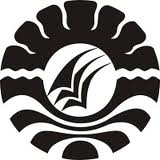                SKRIPSIPENERAPAN PENDEKATAN CONTEXTUAL TEACHING AND LEARNING (CTL) UNTUK  MENINGKATKAN HASIL BELAJAR IPA PADA SISWA KELAS IV SD NEGERI 21 MATTABULU KECAMATAN LALABATA KABUPATEN SOPPENGWAHYUNIPROGRAM STUDI PENDIDIKAN GURU SEKOLAH DASARFAKULTAS ILMU PENDIDIKANUNIVERSITAS NEGERI MAKASSAR2012PENERAPAN PENDEKATAN CONTEXTUAL TEACHING AND LEARNING (CTL) UNTUK  MENINGKATKAN HASIL BELAJAR IPA PADA SISWA KELAS IV SD NEGERI 21 MATTABULU KECAMATAN LALABATA KABUPATEN SOPPENGSKRIPSIDiajukan untuk Memenuhi Sebagian Persyaratan Guna Memperoleh Gelar Sarjana Pendidikan pada Program Studi Pendidikan Guru Sekolah Dasar Strata Satu Fakultas Ilmu Pendidikan Universitas Negeri Makassar  					      Oleh:WAHYUNINIM.084 704 166PROGRAM STUDI PENDIDIKAN GURU SEKOLAH DASARFAKULTAS ILMU PENDIDIKAN UNIVERSITAS  NEGERI  MAKASSAR2012KEMENTERIAN PENDIDIKAN NASIONAL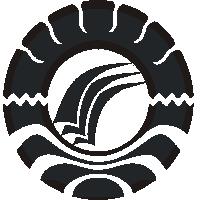 UNIVERSITAS NEGERI MAKASSARFAKULTAS ILMU PENDIDIKANPROGRAM STUDI PENDIDIKAN GURU SEKOLAH DASARKampus FIP UNM Jl. Tamalate 1 Telp. (0411) 884457-883076 Fax. (0411) 883076PERSETUJUAN PEMBIMBINGSkripsi dengan judul ”Penerapan Pendekatan Contextual Teaching and Learning (CTL) untuk Meningkatkan Hasil Belajar IPA pada Siswa Kelas IV SD Negeri 21 Mattabulu Kecamatan Lalabata Kabupaten Soppeng”.Atas nama:Setelah diperiksa dan diteliti, serta telah dilaksanakan ujian skripsi pada hari Rabu, 4 Juli 2012, naskah skripsi ini telah dinyatakan LULUS.                                                                                                                     Makassar,    Juli 2012Pembimbing I;                                                        Pembimbing II;Drs. Muh.Faisal, M.Pd.                                      Dra.Hj.MarsuhaS.S.Pd, M.PdNip : 19741025 20064 1 001                                Nip : 19551114  198403 2 001Disyahkan:	Ketua Prodi PGSD FIP UNMDrs. Muslimin, M.Ed.           NIP.  19610224 198703 1 003PENGESAHAN UJIAN SKRIPSISkripsi diterima oleh Panitia Ujian Skripsi Fakultas Ilmu Pendidikan Universitas Negeri Makassar dengan SK Dekan Nomor: 4817/UN36.4/PP/2012, Tanggal 26 Juni 2012 untuk memenuhi sebagian persyaratan memperoleh gelar Sarjana Pendidikan pada Jurusan/Prodi Pendidikan Guru Sekolah Dasar (PGSD) pada hari Rabu  tanggal 4 Juli 2012.      Disahkan Oleh      P. D. Bidang Akademik FIP UNM,   Drs. M. Ali Latif Amri, M.Pd.   NIP. 1961 1231 198702 1 045Panitia Ujian:Ketua		: Drs. M. Ali Latif Amri, M.Pd.	(.............................................)Sekretaris	: Drs. Muslimin, M.Ed.		(.............................................)Pembimbing I	: Drs . Muh. Faisal, M.Pd 		(.............................................)Pembimbing II: Dra. Hj. Marsuha, S. S.Pd, M.Pd.	(.............................................)Penguji I	: Dra. Hj. Rosdiah Salam, M.Pd.         (............................................)Penguji II	: Dra. Hj. Kasmawati, M.Si.	             (............................................)PERNYATAAN KEASLIAN SKRIPSISaya yang bertanda tangan di bawah ini:Nama			: WAHYUNINIM				: 084 704 166Jurusan/Program Studi	: Pendidikan Guru Sekolah DasarJudul Skripsi		: Penerapan Pendekatan Contextual Teaching and Learning (CTL)Untuk Meningkatkan Hasil Belajar IPA pada Siswa Kelas IV SD Negeri 21 Mattabulu Kecamatan Lalabata Kabupaten SoppengMenyatakan dengan sebenarnya bahwa skripsi yang saya tulis ini benar merupakan hasil karya saya sendiri dan bukan merupakan pengambilalihan tulisan atau pikiran orang lain yang saya akui sebagai hasil tulisan atau pikiran sendiri.Apabila dikemudian hari terbukti atau dapat dibuktikan bahwa skripsi ini hasil jiplakan, maka saya bersedia menerima sanksi atas perbuatan tersebut sesuai ketentuan yang berlaku.						               Makassar,  Juni 2012							   Yang Membuat Pernyataan;							    WAHYUNI							    NIM 084 704 166MOTTO     Jika kita dihadapkan dengan penderitaan jangan biarkan membuat kita jatuh  Jangan pernah berhenti percaya bahwa kebahagiaan akan datangTuntutlah ilmu setinggi langit dan jangan pernah putus asaJangan pernah berhenti percaya bahwa Allah memiliki rencana terbaik untuk kitaKarya ini diperuntukkan Kepada Ibunda dan Ayahanda  Tercinta  yang Membuat Saya Terus Termotivasi Untuk Bangkit dan Meraih Cita-cita Saya, Saudaraku, Agama, Almamater, bangsa dan NegaraABSTRAKWahyuni. 2012. Penerapan Pendekatan Contextual Teaching and Learning untuk Meningkatkan Hasil Belajar IPA pada Siswa Kelas IV SD Negeri 21 Mattabulu Kecamatan    Lalabata    Kabupaten    Soppeng.    Skripsi.   Dibimbing   oleh      Drs. Muh. Faisal, M.Pd. dan Dra. Hj. Marsuha S.,S.Pd, M.Pd; Fakultas Ilmu Pendidikan, Program Studi S1 Pendidikan Guru Sekolah Dasar Universitas Negeri Makassar.  	Masalah penelitian ini adalah penerapan pendekatan Contextual Teaching and Learning untuk meningkatkan hasil belajar IPA pada siswa  Kelas IV SD Negeri 21 Mattabulu Kecamatan Lalabata Kabupaten Soppeng. Tujuan penelitian ini adalah untuk mengetahui penerapan pendekatan Contextual Teaching and Learning (CTL) dalam meningkatkan hasil belajar IPA pada siswa kelas IV SD Negeri 21 Mattabulu Kecamatan Lalabata Kabupaten Soppeng. Pendekatan penelitian ini adalah pendekatan kualitatif. Jenis penelitian ini adalah penelitian tindakan kelas. Subyek penelitian ini adalah seorang guru dan 13 orang siswa kelas IV SD Negeri 21 Matabulu Kecamatan Lalabata Kabupaten Soppeng. Teknik pengumpulan data penelitian ini adalah tes, observasi, dan dokumentasi. Adapun teknik analisis data penelitian ini adalah teknik analisis data kualitatif yang terdiri dari reduksi data, tampilan data, dan penarikan kesimpulan.Berdasarkan hasil penelitian yang diperoleh maka dapat disimpulkan bahwa penerapan pendekatan Contextual Teaching and Learning (CTL) dapat meningkatkan hasil belajar IPA pokok bahasan gaya mempengaruhi gerak benda pada siswa kelas IV SD Negeri 21 Mattabulu Kecamatan Lalabata Kabupaten Soppeng. Hal ini terbukti dari hasil siklus I yang belum memenuhi KKM dan berada pada kategori Cukup (C), dan pada siklus II sudah mengalami peningkatan dan telah memenuhi KKM dan berada pada kategori Baik (B). Kesimpulan hasil penelitian yaitu dengan pendekatan Contextual Teaching and Learning (CTL) dapat meningkatkan hasil belajar IPA pada siswa kelas IV SD Negeri 21 Mattabulu Kecamatan Lalabata Kabupaten Soppeng.PRAKATAPuji syukur kita panjatkan kehadirat Allah SWT, atas rahmat dan hidayah-Nya jualah sehingga penulis dapat menyelesaikan skripsi ini dengan judul: Penerapan Pendekatan Contextual Teaching and Learning (CTL) Untuk Meningkatkan Hasil Belajar IPA pada Siswa Kelas IV SD Negeri 21 Mattabulu Kecamatan Lalabata Kabupaten Soppeng.Penulis menyadari bahwa skripsi ini tidak mungkin terwujud tanpa bantuan dan bimbingan dari berbagai pihak oleh karena itu penulis menyampaikan ucapan terima kasih yang tak terhingga kepada Bapak Drs. Muh. Faisal, M.Pd. dan Ibu Dra. Hj. Marsuha S,.S.Pd,M.Pd. Selaku pembimbing penulis yang telah memberikan bimbingan dan arahan dengan tulus ikhlas sehingga skripsi ini dapat diselesaikan.Penulis juga menyampaikan terima kasih kepada:Prof. Dr. Arismunandar, M.Pd selaku Rektor Universitas Negeri Makassar, yang telah memberi peluang untuk mengikuti proses perkuliahan pada Program Studi Pendidikan Guru Sekolah Dasar (PGSD) FIP UNM.Prof. Dr. Ismail Tolla, M. Pd selaku Dekan; Drs. M. Ali Latif Amri, M.Pd. sebagai PD I; Drs. Andi Mappincara sebagai PD II; dan Drs. Muh. Faisal, M.Pd. sebagai PD III FIP Universitas Negeri Makassar, yang telah memberikan layanan akademik, administrasi dan kemahasiswaan selama proses pendidikan dan penyelesaian studi. Drs. Muslimin, M. Ed dan Ahmad Syawaluddin, S.Kom, M.Pd. selaku Ketua dan sekertaris Program Studi PGSD FIP Universitas Negeri Makassar yang telah memberikan bimbingan dan menfasilitasi penulis selama proses perkuliahan.Prof.    Dr.    H.   Patta    Bundu,    M.Ed.    sebagai    Ketua     UPP    dan   Drs. Andi Makkasau, M.Pd. sebagai Sekertaris PGSD UPP Makassar yang telah memberikan izin sehingga penelitian ini dapat dilaksanakan.Bapak dan Ibu Dosen serta pegawai/Tata Usaha FIP UNM, atas segala perhatiannya dan layanan akademik, administrasi, dan kemahasiswaan sehingga perkuliahan dan penyusunan Skripsi berjalan lancar. Muhammad Arzak,S.Pd. selaku kepala sekolah SD Negeri 21 Mattabulu Kecamatan Lalabata Kabupaten Soppeng beserta guru-guru yang telah mengizinkan dan membantu penulis untuk melakukan penelitian.Asrul Asriadi,S.Pd. Selaku guru Kelas IV SD Negeri 21 Mattabulu Kecamatan Lalabata Kabupaten Soppeng yang banyak memberikan bantuan kepada penulis selama melaksanakan penelitian.                                                                 Ibunda dan Ayahanda selaku orang tua penulis yang selalu memberikan motivasi dan semangat hidup kepada penulis selama melaksanakan pendidikan.Saudara dan saudariku anak B.92 dan anak pondok G5 yang telah banyak memberikan motivasi dan bantuan selama penulis menempuh pendidikan.Atas bantuan dari berbagai pihak, penulis ucapkan banyak terima kasih.Makassar,    Mei 2012                                                                               	     Penulis DAFTAR ISI                                                                                                                        Halaman Halaman Sampul.....................................................................................................	 iHalaman Judul........................................................................................................	iiHalaman Persetujuan Pembimbing	.iii                                                                                                                    Halaman  Pengesahan Ujian Skripsi	.ivPernyataan  Keaslian Skripsi 	v                                                                                         Motto	viAbstrak	.viiPrakata	viiiDaftar Isi	.xDaftar Tabel	xiDaftar Gambar	.xiiDaftar Lampiran	xiiBAB I PENDAHULUANLatar Belakang Masalah	..1Rumusan Masalah	4Tujuan Peneliti	..4Manfaat Peneliti	..5BAB II KAJIAN PUSTAKA,KERANGKA PIKIR, DAN HIPOTESIS TINDAKANKajian Pustaka	6Kerangka Pikir	20Hipotesis Tindakan	22BAB III METODE PENELITIANPendekatan dan Jenis Penelitian	23Fokus Penelitian	23Setting dan Subjek Penelitian	24Prosedur dan Disain Penelitian	24Teknik dan Prosedur Pengumpulan Data	26Teknik Analisis Data dan Indikator Keberhasilan	27BAB IV HASIL PENELITIAN DAN PEMBAHASANHasil Penelitian	30Pembahasan	46BAB V KESIMPULAN DAN SARANKesimpulan	51Saran	51DAFTAR PUSTAKA	53LAMPIRAN	55 DAFTAR TABELTabel                                                                                                                    Hal2.1 Tahapan Pembelajaran Contextual Teaching and Learning (CTL)...............10	 3.1 Taraf Indikator Keberhasilan.........................................................................	294.1 Taraf Keberhasilan Tindakan Pembelajaran	374.2 Taraf Keberhasilan Tindakan Pembelajaran	44DAFTAR GAMBARGambar                                                                                                                 Hal2.1 Skema Kerangka Pikir Penelitian Tindakan...................................................	22                                                     3.1 Bagan Alur PTK..............................................................................................26                                                                                     DAFTAR LAMPIRANLampiran 	Judul 								        Halaman	   	          RPP Siklus I Pertemuan I	56RPP Siklus I Pertemuan II	64RPP Siklus II Pertemuan I	72RPP Siklus II Pertemuan II	80LKS Siklus I Pertemuan I	88LKS Siklus I Pertemuan II	90LKS Siklus II Pertemuan I	93LKS Siklus II Pertemuan II	95Tes Hasil Belajar Siklus I	98Tes Hasil Belajar Siklus II	101Data Tes Hasil Belajar Siklus I	104Data Tes Hasil Belajar Siklus II	105Rekapitulasi Tes Hasil Belajar	106Hasil Pengamatan Aktivitas Guru Siklus I Pertemuan I dan II	107Hasil Pengamatan Aktivitas Guru Siklus II Pertemuan I dan II	108Hasil Pengamatan Aktivitas Siswa Siklus I Pertemuan I dan II	110Hasil Pengamatan Aktivitas Siswa Siklus II Pertemuan I dan II	111Surat Izin Penelitian	113Surat Keterangan	116Dokumentasi Penelitian	117Riwayat Hidup	122Nama:WahyuniNIM:O84 704 166Kelas:B. 92Jurusan/program studi :Pendidikan Guru Sekolah DasarFakultas:Ilmu Pendidikan